Werkboek Hoofdstuk 11 – Risico en verzekeren deel 211.4	Sociale zekerheid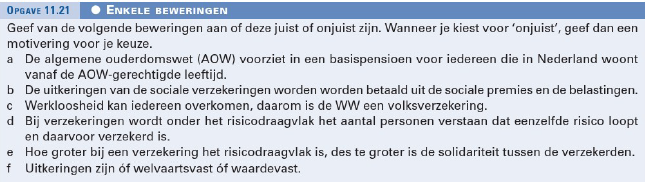 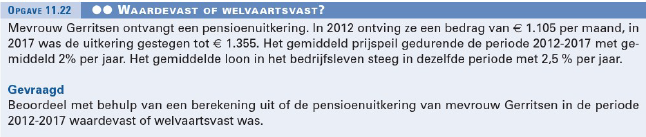 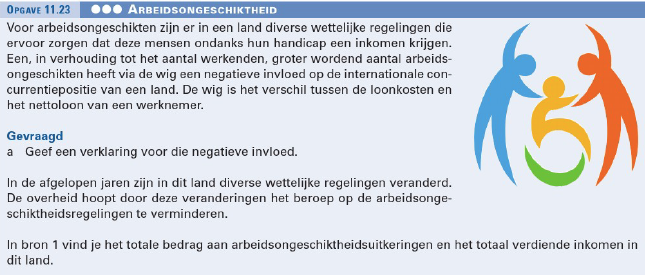 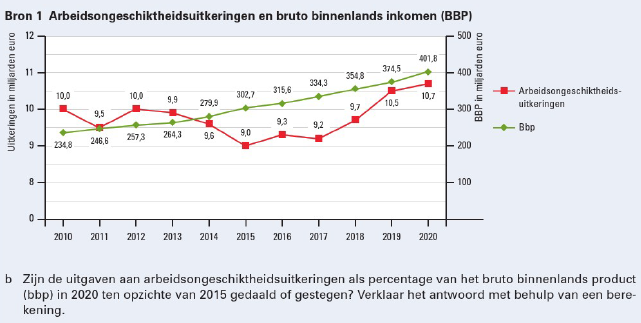 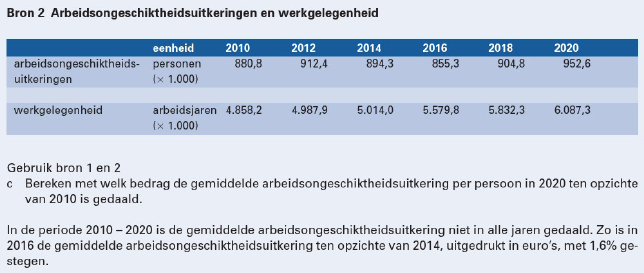 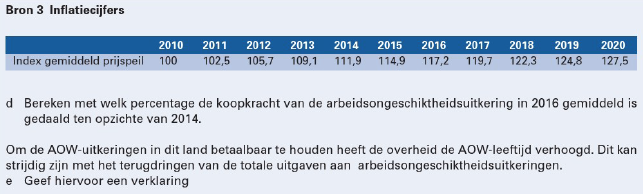 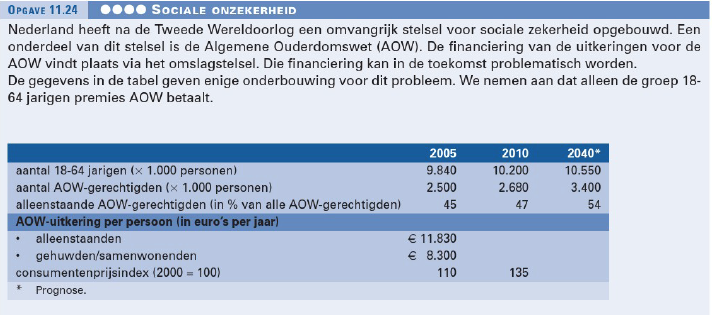 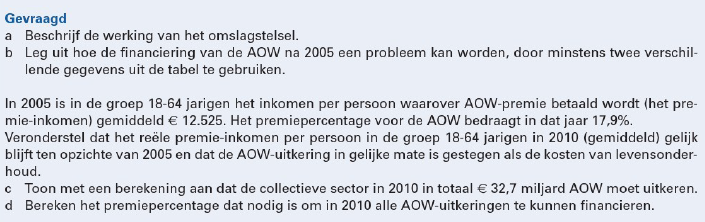 11.5	Enkele sociale wetten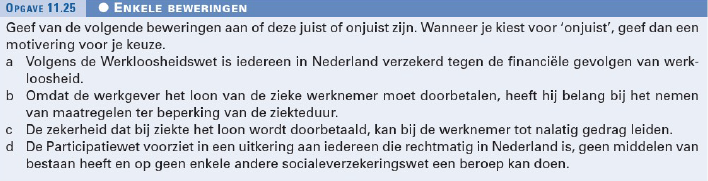 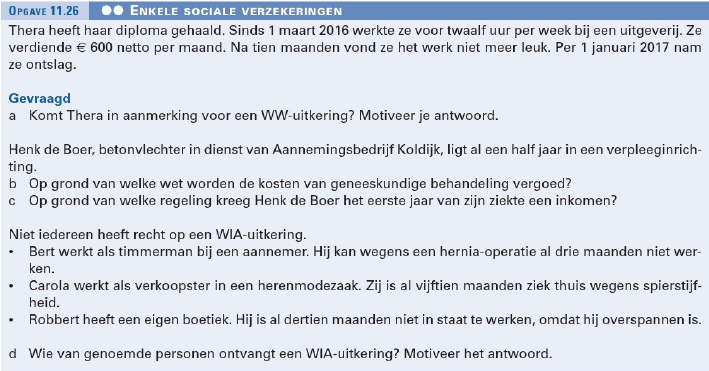 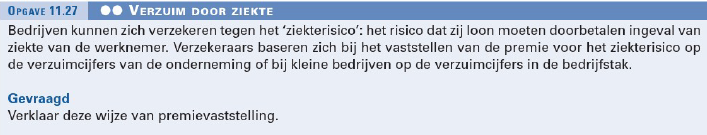 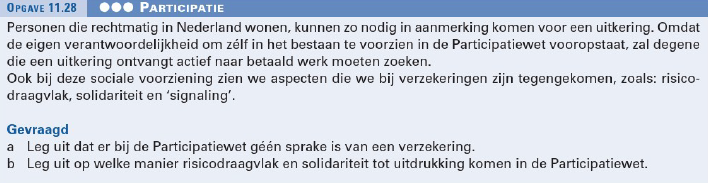 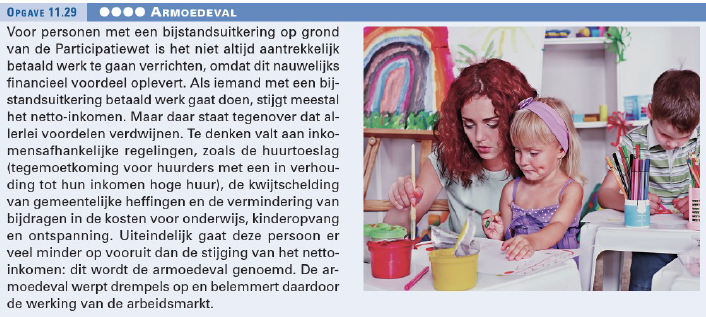 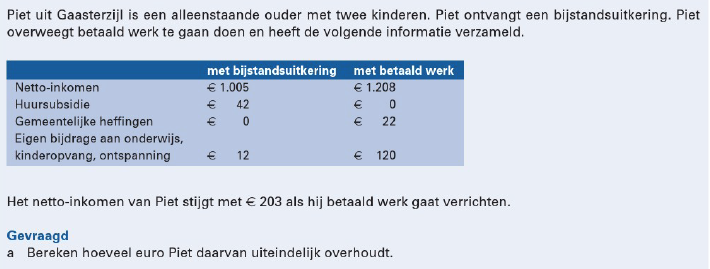 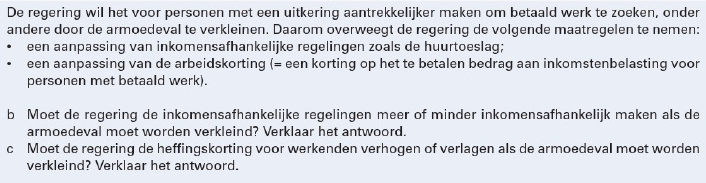 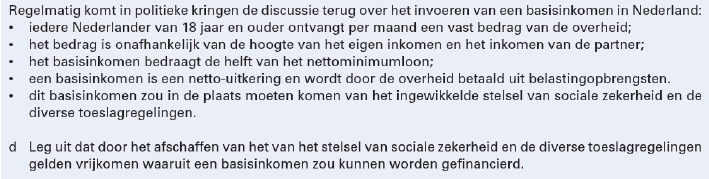 ABCDEFABCDEABCDABCDABCDABABCD